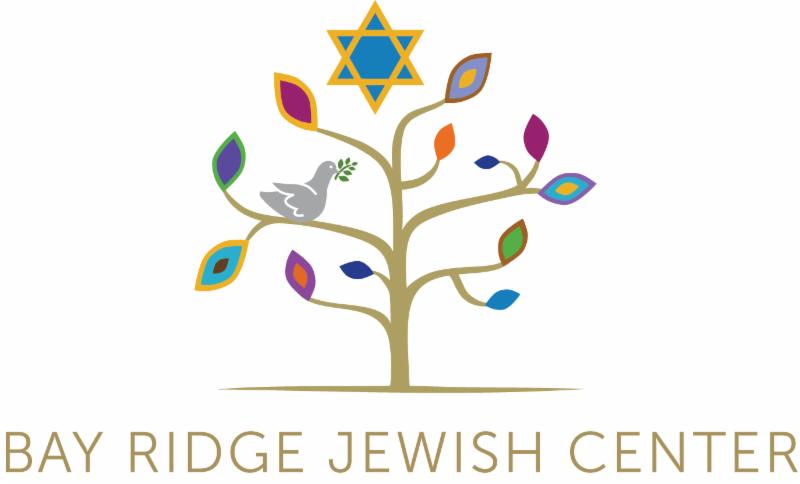                My Synagogue is OpenIt’s open every day.Because my synagogueIs not a building.It is the people who arehelping each otherand their community.It is the prayers for thoseWho are struggling medically,Financially, and emotionally.My synagogue never closed.It just opened in every home.                                                                                                                        Quote Origin Unknown